Publicado en Barcelona el 05/11/2019 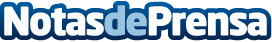 Roca renueva los cuartos de baño de la Casa Ronald McDonald de Barcelona, que aloja a familias con hijos gravemente enfermos•	El fabricante de productos para el espacio de baño ha rediseñado los espacios y ha donado todo el equipamiento y accesorios – pavimentos, revestimientos, duchas, grifos, toalleros, jabonera, espejos, inodoros, escobilleros…- de los cuartos de baño de las 15 habitaciones y de los aseos comunes de la Casa Ronald McDonald de BarcelonaDatos de contacto:María Guijarro622836702Nota de prensa publicada en: https://www.notasdeprensa.es/roca-renueva-los-cuartos-de-bano-de-la-casa Categorias: Nacional Sociedad Cataluña Infantil Solidaridad y cooperación http://www.notasdeprensa.es